ПРАВИТЕЛЬСТВО ИРКУТСКОЙ ОБЛАСТИПОСТАНОВЛЕНИЕот 9 марта 2010 г. N 31-ппО СЛУЖБЕ ПО ОХРАНЕ ОБЪЕКТОВ КУЛЬТУРНОГО НАСЛЕДИЯИРКУТСКОЙ ОБЛАСТИВ соответствии со статьей 4 Закона Иркутской области от 18 ноября 2009 года N 82/48-оз "О Правительстве Иркутской области", руководствуясь статьей 67 Устава Иркутской области, Правительство Иркутской области постановляет:1. Утвердить прилагаемое Положение о службе по охране объектов культурного наследия Иркутской области.2. Утратил силу. - Постановление Правительства Иркутской области от 11.09.2020 N 748-пп.3. Установить предельную штатную численность службы по охране объектов культурного наследия Иркутской области в количестве 41 единицы, в том числе 32 единиц государственных гражданских служащих Иркутской области, 8 единиц работников, замещающих должности, не являющиеся должностями государственной гражданской службы Иркутской области, 1 единицы вспомогательного персонала.(п. 3 в ред. Постановления Правительства Иркутской области от 24.12.2021 N 1051-пп)4. Руководителю службы по охране объектов культурного наследия Иркутской области (Барышников В.В.) обеспечить в соответствии с законодательством согласование структуры службы по охране объектов культурного наследия Иркутской области с Министерством культуры Российской Федерации.5. Признать утратившими силу:1) постановление администрации Иркутской области от 31 октября 2007 года N 262-па "О службе по охране объектов культурного наследия Иркутской области";2) пункт 34 постановления администрации Иркутской области от 18 марта 2008 года N 53-па "О внесении изменений в отдельные постановления администрации Иркутской области";3) постановление Правительства Иркутской области от 23 декабря 2008 года N 124-пп "О внесении изменений в Положение о службе по охране объектов культурного наследия Иркутской области".6. Настоящее постановление подлежит официальному опубликованию в общественно-политической газете "Областная".ГубернаторИркутской областиД.Ф.МЕЗЕНЦЕВУтвержденопостановлениемПравительства Иркутской областиот 9 марта 2010 годаN 31-ппПОЛОЖЕНИЕО СЛУЖБЕ ПО ОХРАНЕ ОБЪЕКТОВ КУЛЬТУРНОГО НАСЛЕДИЯИРКУТСКОЙ ОБЛАСТИI. ОБЩИЕ ПОЛОЖЕНИЯ1. Служба по охране объектов культурного наследия Иркутской области (далее - служба) является исполнительным органом государственной власти Иркутской области, осуществляющим полномочия в области сохранения, использования, популяризации и государственной охраны объектов культурного наследия (памятников истории и культуры) народов Российской Федерации (далее - объекты культурного наследия), осуществляющим на территории Иркутской области государственный контроль (надзор) за состоянием, содержанием, сохранением, использованием, популяризацией и государственной охраной объектов культурного наследия в соответствии с законодательством.(в ред. Постановлений Правительства Иркутской области от 01.06.2016 N 332-пп, от 06.09.2021 N 633-пп)2. Служба в своей деятельности руководствуется Конституцией Российской Федерации, федеральными конституционными законами, федеральными законами, правовыми актами Президента Российской Федерации, Правительства Российской Федерации, Уставом Иркутской области, законами Иркутской области, иными правовыми актами, а также настоящим Положением.3. Служба осуществляет свою деятельность во взаимодействии с органами государственной власти (государственными органами), органами местного самоуправления муниципальных образований Иркутской области (далее - органы местного самоуправления), организациями, общественными объединениями (далее - организации), гражданами.4. Служба обладает правами юридического лица, в том числе выступает истцом и ответчиком в суде, имеет бюджетную смету, лицевой счет, печать со своим наименованием, иные печати, штампы и бланки.5. Местонахождение службы: 664025, г. Иркутск, ул. 5-й Армии, 2.II. ЗАДАЧИ СЛУЖБЫ6. Задачами службы являются:1) сохранение, использование и популяризация объектов культурного наследия, находящихся в государственной собственности Иркутской области, а также государственная охрана объектов культурного наследия регионального значения, выявленных объектов культурного наследия и в случаях, установленных законодательством, объектов культурного наследия местного (муниципального) значения на территории Иркутской области;(в ред. Постановлений Правительства Иркутской области от 06.07.2010 N 162-пп, от 01.06.2016 N 332-пп)2) государственная охрана объектов культурного наследия федерального значения (за исключением отдельных объектов культурного наследия, перечень которых устанавливается Правительством Российской Федерации) на территории Иркутской области;(пп. 2 в ред. Постановления Правительства Иркутской области от 18.05.2020 N 345-пп)3) государственный контроль (надзор) за состоянием, содержанием, сохранением, использованием, популяризацией и государственной охраной объектов культурного наследия в соответствии с законодательством.(в ред. Постановлений Правительства Иркутской области от 01.06.2016 N 332-пп, от 06.09.2021 N 633-пп)III. ФУНКЦИИ СЛУЖБЫ7. Служба в соответствии с возложенными на нее задачами в установленном порядке осуществляет следующие функции:в сфере сохранения, использования и популяризации объектов культурного наследия, находящихся в государственной собственности Иркутской области, а также государственной охраны объектов культурного наследия регионального значения, выявленных объектов культурного наследия и в случаях, установленных законодательством, объектов культурного наследия местного (муниципального) значения на территории Иркутской области:1) сохранение, использование и популяризация объектов культурного наследия, находящихся в государственной собственности Иркутской области;2) обеспечение формирования совместно с федеральным органом государственной власти единого государственного реестра объектов культурного наследия (памятников истории и культуры) народов Российской Федерации (далее - реестр);3) государственный учет объектов, обладающих признаками объекта культурного наследия, в том числе принятие решения о включении объекта в перечень выявленных объектов культурного наследия или об отказе во включении объекта в перечень выявленных объектов культурного наследия, формирование и ведение перечня выявленных объектов культурного наследия, формирование и ведение реестра;4) утверждение границ территории выявленного объекта культурного наследия;5) утверждение границ территории объектов культурного наследия регионального значения и объектов культурного наследия местного (муниципального) значения;6) установление предмета охраны объектов культурного наследия регионального значения и объектов культурного наследия местного (муниципального) значения;7) обеспечение проведения государственной историко-культурной экспертизы после принятия решения о включении объекта, обладающего признаками объекта культурного наследия, в перечень выявленных объектов культурного наследия;8) принятие решения о включении объекта в реестр в качестве объекта культурного наследия регионального значения или объекта культурного наследия местного (муниципального) значения или об отказе во включении объекта в указанный реестр;9) направление заявления о включении объекта в реестр в качестве объекта культурного наследия федерального значения в случаях и порядке, предусмотренных Федеральным законом от 25 июня 2002 года N 73-ФЗ "Об объектах культурного наследия (памятниках истории и культуры) народов Российской Федерации" (далее - Федеральный закон N 73-ФЗ);10) принятие решения об изменении категории историко-культурного значения объекта культурного наследия, не отвечающего критериям отнесения объекта к объектам культурного наследия регионального значения, на категорию историко-культурного значения объекта культурного наследия местного (муниципального) значения по согласованию с органом местного самоуправления муниципального образования, на территории которого находится данный объект культурного наследия;11) принятие решения об изменении категории историко-культурного значения объекта культурного наследия местного (муниципального) значения на категорию историко-культурного значения объекта культурного наследия регионального значения по согласованию с органом местного самоуправления муниципального образования, на территории которого находится объект культурного наследия;12) обеспечение подготовки представлений для принятия Правительством Иркутской области решения об организации историко-культурного заповедника регионального значения;13) подготовка и утверждение охранных обязательств собственников или иных законных владельцев объектов культурного наследия федерального значения, земельных участков, в границах которых располагаются объекты археологического наследия (за исключением отдельных объектов культурного наследия федерального значения, перечень которых утверждается Правительством Российской Федерации, и земельных участков, в границах которых располагаются объекты археологического наследия, включенные в указанный перечень), объектов культурного наследия регионального значения, объектов культурного наследия местного (муниципального) значения;14) утратил силу. - Постановление Правительства Иркутской области от 12.08.2019 N 633-пп;15) выдача задания и разрешения на проведение работ по сохранению объекта культурного наследия регионального значения, выявленного объекта культурного наследия;16) согласование проектной документации, необходимой для проведения работ по сохранению объекта культурного наследия регионального значения, выявленного объекта культурного наследия;17) утверждение отчетной документации о проведении работ по сохранению объекта культурного наследия регионального значения, выявленного объекта культурного наследия;18) выдача в случаях и порядке, установленных Федеральным законом N 73-ФЗ и Градостроительным кодексом Российской Федерации, разрешения на строительство и разрешения на ввод объекта в эксплуатацию;19) подготовка представлений для принятия Правительством Иркутской области решения об ограничении или запрете движения транспортных средств на территории объекта культурного наследия или в его зонах охраны в случае угрозы нарушения целостности и сохранности объекта культурного наследия;20) подготовка представлений в Правительство Иркутской области о воссоздании утраченного объекта культурного наследия регионального значения за счет средств областного бюджета;21) согласование решений федеральных органов исполнительной власти, исполнительных органов государственной власти Иркутской области и органов местного самоуправления муниципальных образований Иркутской области о предоставлении земель и изменении их правового режима;22) установление требований к осуществлению деятельности в границах территории достопримечательного места, требований к градостроительным регламентам в границах территории достопримечательного места; установление особого режима использования земельного участка, в границах которого располагается объект археологического наследия;23) организация разработки проектов зон охраны объектов культурного наследия регионального значения и объектов культурного наследия местного (муниципального) значения, требований к градостроительным регламентам в границах территорий данных зон;(пп. 23 в ред. Постановления Правительства Иркутской области от 11.12.2018 N 908-пп)24) представление в Правительство Иркутской области проектов зон охраны объектов культурного наследия регионального значения и объектов культурного наследия местного (муниципального) значения для принятия решения об установлении, изменении зон охраны объектов культурного наследия регионального значения и объектов культурного наследия местного (муниципального) значения и утверждения требований к градостроительным регламентам в границах территорий данных зон в порядке, установленном законодательством;(пп. 24 в ред. Постановления Правительства Иркутской области от 11.12.2018 N 908-пп)25) подготовка и представление заключения для принятия федеральным органом исполнительной власти, уполномоченным Правительством Российской Федерации в области сохранения, использования, популяризации и государственной охраны объектов культурного наследия (далее - федеральный орган охраны объектов культурного наследия), решения об установлении, изменении зон охраны объектов культурного наследия, отнесенных к особо ценным объектам культурного наследия народов Российской Федерации, объектов культурного наследия, включенных в Список всемирного наследия, и утверждения требований к градостроительным регламентам в границах территорий данных зон;(пп. 25 в ред. Постановления Правительства Иркутской области от 11.12.2018 N 908-пп)26) подготовка проектов решений Правительства Иркутской области о включении или об отказе во включении населенного пункта или его части, в границах которых расположены объекты культурного наследия, включенные в реестр объектов культурного наследия, выявленные объекты культурного наследия и объекты, составляющие предмет охраны исторического поселения, в перечень исторических поселений, имеющих особое значение для истории и культуры Иркутской области (далее - исторические поселения регионального значения), об утверждении границ территории исторического поселения регионального значения;27) утверждение предмета охраны исторического поселения регионального значения;28) согласование проектов генеральных планов поселений, проектов генеральных планов муниципальных округов, проектов генеральных планов городских округов, правил землепользования и застройки, подготовленных применительно к территориям исторических поселений регионального значения;(в ред. Постановлений Правительства Иркутской области от 01.12.2016 N 764-пп, от 18.09.2023 N 823-пп)29) обследование и фотофиксация один раз в пять лет состояния объектов культурного наследия, включенных в реестр, с составлением актов технического состояния объектов культурного наследия, включенных в реестр, в целях определения мероприятий по их сохранности;(пп. 29 в ред. Постановления Правительства Иркутской области от 13.10.2022 N 788-пп)30) принятие решения о приостановлении и возобновлении доступа к объекту культурного наследия (его части) регионального значения;31) предоставление выписки из реестра, содержащей сведения об объектах культурного наследия регионального и местного (муниципального) значения;32) установление ответственности за повреждение, разрушение или уничтожение объектов культурного наследия регионального значения, выявленных объектов культурного наследия, незаконное перемещение объектов культурного наследия регионального значения, выявленных объектов культурного наследия, причинение вреда объекту культурного наследия регионального значения, выявленному объекту культурного наследия и осуществление действий, повлекших изменение предмета охраны данного объекта культурного наследия;32(1)) принятие решения, предусматривающего установление границ защитной зоны объекта культурного наследия регионального и местного (муниципального) значения на расстоянии, отличном от расстояний, предусмотренных пунктами 3 и 4 статьи 34.1 Федерального закона N 73-ФЗ, на основании заключения историко-культурной экспертизы с учетом историко-градостроительного и ландшафтного окружения такого объекта культурного наследия в порядке, установленном Правительством Российской Федерации;(пп. 32(1) введен Постановлением Правительства Иркутской области от 20.10.2017 N 673-пп)33) иные мероприятия по государственной охране объектов культурного наследия регионального значения, выявленных объектов культурного наследия и в случаях, установленных законодательством, объектов культурного наследия местного (муниципального) значения на территории Иркутской области;в сфере государственного контроля (надзора) за состоянием, содержанием, сохранением, использованием, популяризацией и государственной охраной объектов культурного наследия в соответствии с законодательством:(в ред. Постановления Правительства Иркутской области от 06.09.2021 N 633-пп)34) осуществление регионального государственного контроля (надзора) за состоянием, содержанием, сохранением, использованием, популяризацией и государственной охраной объектов культурного наследия регионального значения, объектов культурного наследия местного (муниципального) значения, выявленных объектов культурного наследия, а также за обеспечением их доступности для инвалидов;(в ред. Постановлений Правительства Иркутской области от 07.09.2017 N 586-пп, от 06.09.2021 N 633-пп)35) осуществление федерального государственного контроля (надзора) за состоянием, содержанием, сохранением, использованием, популяризацией и государственной охраной объектов культурного наследия федерального значения, а также за обеспечением их доступности для инвалидов;(в ред. Постановлений Правительства Иркутской области от 07.09.2017 N 586-пп, от 06.09.2021 N 633-пп)36) принятие предусмотренных законодательством Российской Федерации мер по пресечению и (или) устранению выявленных нарушений;37) привлечение к административной ответственности и принятие мер по предотвращению правонарушений;38) направление в уполномоченные органы материалов, связанных с нарушениями обязательных требований, для решения вопросов о возбуждении уголовных дел по признакам преступлений;39) предъявление в суд исков в случаях нарушения законодательства в области сохранения, использования и государственной охраны объектов культурного наследия;в сфере государственной охраны объектов культурного наследия федерального значения (за исключением отдельных объектов культурного наследия, перечень которых устанавливается Правительством Российской Федерации) (далее - объект культурного наследия федерального значения) на территории Иркутской области:40) организация разработки проектов зон охраны объектов культурного наследия федерального значения либо проекта единой охранной зоны объектов культурного наследия, единой зоны регулирования застройки и хозяйственной деятельности и единой зоны охраняемого природного ландшафта (далее - объединенная зона охраны объектов культурного наследия) (за исключением зон охраны объектов культурного наследия, отнесенных к особо ценным объектам культурного наследия народов Российской Федерации, и объектов культурного наследия, включенных в Список всемирного наследия), требований к градостроительным регламентам в границах территорий данных зон;(пп. 40 в ред. Постановления Правительства Иркутской области от 11.12.2018 N 908-пп)41) представление на согласование в федеральный орган охраны объектов культурного наследия проектов зон охраны объектов культурного наследия федерального значения либо проекта объединенной зоны охраны объектов культурного наследия (за исключением зон охраны объектов культурного наследия, отнесенных к особо ценным объектам культурного наследия народов Российской Федерации, и объектов культурного наследия, включенных в Список всемирного наследия), требований к градостроительным регламентам в границах территорий данных зон;(пп. 41 в ред. Постановления Правительства Иркутской области от 11.12.2018 N 908-пп)42) обеспечение проведения государственной историко-культурной экспертизы в части, необходимой для исполнения полномочий по принятию решений, отнесенных к полномочиям Российской Федерации, переданным субъектам Российской Федерации;43) утверждение границ территории объектов культурного наследия федерального значения;44) выдача задания и разрешения на проведение работ по сохранению объекта культурного наследия федерального значения;45) согласование проектной документации, необходимой для проведения работ по сохранению объекта культурного наследия федерального значения;46) утверждение отчетной документации о проведении работ по сохранению объекта культурного наследия федерального значения;47) выдача в случаях и порядке, установленных Федеральным законом N 73-ФЗ и Градостроительным кодексом Российской Федерации, разрешения на строительство и разрешения на ввод объекта в эксплуатацию;48) предоставление выписки из реестра, содержащей сведения об объектах культурного наследия федерального значения;49) установление ответственности за повреждение, разрушение или уничтожение объектов культурного наследия федерального значения, незаконное перемещение объектов культурного наследия федерального значения, причинение вреда объекту культурного наследия федерального значения и осуществление действий, повлекших изменение предмета охраны данного объекта культурного наследия;49(1)) принятие решения, предусматривающего установление границ защитной зоны объекта культурного наследия федерального значения на расстоянии, отличном от расстояний, предусмотренных пунктами 3 и 4 статьи 34.1 Федерального закона N 73-ФЗ, на основании заключения историко-культурной экспертизы с учетом историко-градостроительного и ландшафтного окружения такого объекта культурного наследия в порядке, установленном Правительством Российской Федерации;(пп. 49(1) введен Постановлением Правительства Иркутской области от 20.10.2017 N 673-пп)50) иные мероприятия по государственной охране объектов культурного наследия федерального значения.(п. 7 в ред. Постановления Правительства Иркутской области от 01.06.2016 N 332-пп)8. Служба осуществляет производство по делам об административных правонарушениях в установленной сфере деятельности в порядке, предусмотренном законодательством.9. Служба от имени Иркутской области выступает учредителем областных государственных учреждений, утверждает их уставы, назначает и увольняет руководителей областных государственных учреждений, а также заслушивает отчеты об их деятельности.10. Служба в соответствии с законодательством:1) по вопросам своей деятельности издает приказы и распоряжения, разрабатывает проекты правовых актов в установленной сфере деятельности;(пп. 1 в ред. Постановления Правительства Иркутской области от 03.05.2018 N 336-пп)2) утверждает ежегодный план и показатели деятельности;3) осуществляет работу по комплектованию, хранению, учету и использованию архивных документов, образовавшихся в процессе деятельности службы;4) обеспечивает исполнение Федерального закона от 26 февраля 1997 года N 31-ФЗ "О мобилизационной подготовке и мобилизации в Российской Федерации", нормативных правовых актов Президента Российской Федерации, нормативных правовых актов Правительства Российской Федерации в сфере мобилизационной подготовки и мобилизации, обеспечения режима военного времени и территориальной обороны;5) обеспечивает защиту, в том числе техническую, сведений, составляющих государственную тайну, и иной информации, непосредственно связанной с деятельностью службы, доступ к которой ограничен в соответствии с законодательством;6) обеспечивает организацию и ведение гражданской обороны в службе;7) является оператором в соответствии с Федеральным законом от 27 июля 2006 года N 152-ФЗ "О персональных данных";8) осуществляет кадровую работу в отношении государственных гражданских служащих Иркутской области в службе, работников, замещающих в службе должности, не являющиеся должностями государственной гражданской службы Иркутской области, при их наличии (далее - сотрудники службы);9) обеспечивает ведение бухгалтерского учета в службе;10) обеспечивает ведение делопроизводства, в том числе работу с документами ограниченного доступа в службе;11) обеспечивает своевременное и полное рассмотрение обращений граждан, направление на них ответов;11(1)) оказывает содействие развитию конкуренции на товарных рынках при осуществлении функций, установленных пунктом 7 настоящего Положения;(пп. 11(1) введен Постановлением Правительства Иркутской области от 11.12.2018 N 908-пп)12) осуществляет иные функции, предусмотренные законодательством.(п. 10 в ред. Постановления Правительства Иркутской области от 03.08.2016 N 464-пп)IV. ОБЕСПЕЧЕНИЕ ДЕЯТЕЛЬНОСТИ СЛУЖБЫ11. Служба для решения возложенных задач и реализации функций в установленном порядке вправе:1) запрашивать и получать от органов государственной власти (государственных органов), органов местного самоуправления, организаций и граждан необходимую информацию;2) совершать сделки, заключать государственные контракты, иные договоры, соглашения в соответствии с законодательством;3) привлекать в необходимых случаях специалистов исполнительных органов государственной власти Иркутской области, а также специалистов (экспертов) иных органов и организаций для решения вопросов, относящихся к сфере деятельности службы;4) осуществлять иные права, предусмотренные законодательством.12. Служба финансируется за счет средств областного бюджета, в том числе за счет субвенций, выделяемых из федерального бюджета и зачисляемых в установленном порядке на счет областного бюджета.13. Служба расходует полученные из областного бюджета средства в соответствии с утвержденной бюджетной росписью и в пределах установленных лимитов бюджетных обязательств.V. ОРГАНИЗАЦИЯ ДЕЯТЕЛЬНОСТИ СЛУЖБЫ14. Службу возглавляет руководитель службы, который назначается на должность и освобождается от должности в установленном порядке.15. Руководитель службы:1) представляет службу в отношениях с органами государственной власти (государственными органами), органами местного самоуправления, организациями, гражданами;2) организует деятельность службы и осуществляет руководство этой деятельностью;3) назначает и освобождает от должности сотрудников службы;(пп. 3 в ред. Постановления Правительства Иркутской области от 03.08.2016 N 464-пп)4) решает вопросы, связанные с прохождением государственной гражданской службы Иркутской области в службе, в соответствии с законодательством;5) утверждает положения о структурных подразделениях, предусмотренных в утвержденной структуре службы, должностные регламенты (должностные инструкции) сотрудников службы;6) утверждает штатное расписание службы в пределах установленной штатной численности и фонда оплаты труда сотрудников службы;7) осуществляет иные полномочия, предусмотренные законодательством.VI. ОТВЕТСТВЕННОСТЬ СОТРУДНИКОВ СЛУЖБЫ16. Руководитель службы несет персональную ответственность за выполнение задач и функций, возложенных на службу.17. Сотрудники службы несут ответственность в соответствии с законодательством.Заместитель ПредседателяПравительства Иркутской областиА.П.МОИСЕЕВУтвержденапостановлениемПравительства Иркутской областиот 9 марта 2010 годаN 31-ппСТРУКТУРАСЛУЖБЫ ПО ОХРАНЕ ОБЪЕКТОВ КУЛЬТУРНОГО НАСЛЕДИЯИРКУТСКОЙ ОБЛАСТИУтратила силу. - Постановление Правительства Иркутской области от 11.09.2020 N 748-пп.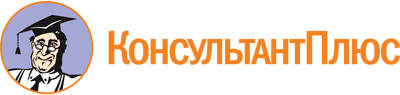 Постановление Правительства Иркутской области от 09.03.2010 N 31-пп
(ред. от 18.09.2023)
"О службе по охране объектов культурного наследия Иркутской области"
(вместе с "Положением о службе по охране объектов культурного наследия Иркутской области")Документ предоставлен КонсультантПлюс

www.consultant.ru

Дата сохранения: 30.11.2023
 Список изменяющих документов(в ред. Постановлений Правительства Иркутской областиот 06.07.2010 N 162-пп, от 31.12.2010 N 347-пп, от 09.01.2013 N 2-пп,от 17.02.2014 N 55-пп, от 08.02.2016 N 53-пп, от 01.06.2016 N 332-пп,от 03.08.2016 N 464-пп, от 22.08.2016 N 506-пп, от 01.12.2016 N 764-пп,от 07.09.2017 N 586-пп, от 20.10.2017 N 673-пп, от 03.05.2018 N 336-пп,от 11.12.2018 N 908-пп, от 23.01.2019 N 29-пп, от 12.08.2019 N 633-пп,от 18.05.2020 N 345-пп, от 11.09.2020 N 748-пп, от 06.09.2021 N 633-пп,от 24.12.2021 N 1051-пп, от 13.10.2022 N 788-пп, от 18.09.2023 N 823-пп)Список изменяющих документов(в ред. Постановлений Правительства Иркутской областиот 06.07.2010 N 162-пп, от 31.12.2010 N 347-пп, от 17.02.2014 N 55-пп,от 08.02.2016 N 53-пп, от 01.06.2016 N 332-пп, от 03.08.2016 N 464-пп,от 01.12.2016 N 764-пп, от 07.09.2017 N 586-пп, от 20.10.2017 N 673-пп,от 03.05.2018 N 336-пп, от 11.12.2018 N 908-пп, от 12.08.2019 N 633-пп,от 18.05.2020 N 345-пп, от 06.09.2021 N 633-пп, от 13.10.2022 N 788-пп,от 18.09.2023 N 823-пп)